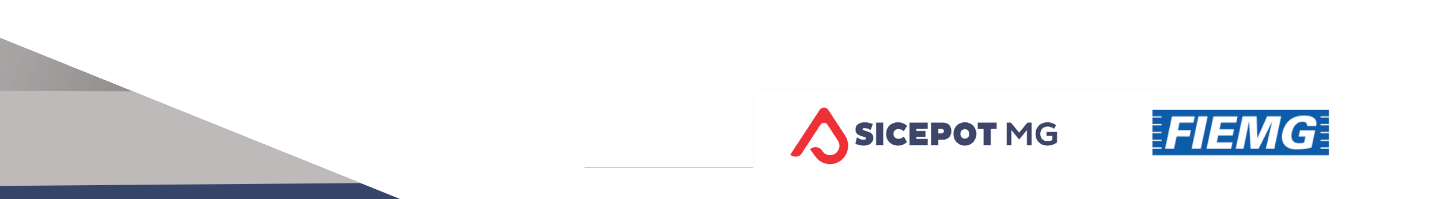 TERMO DE ADESÃO CONSULTORIA EM PROGRAMA DE COMPLIANCEA empresa abaixo qualificada adere à ação CONSULTORIA PARA IMPLEMENTAÇÃO DE PROGRAMA DE COMPLIANCE, coordenado pela Gerência de Compliance e Integridade da Fiemg e pelo Sindicato da Indústria da Construção Pesada no Estado de Minas Gerais (SICEPOT-MG).DESEMBOLSO FINANCEIRO: Valor para empresa - Contrapartida Empresarial: R$ 15.000,00 (quinze mil, setecentos e setenta reais)Forma de pagamento: 4 parcelas de R$3.750,00 (Vencimento: 21/06, 21/07, 21/08, 21/09)Email para envio de boletos:  __________________________________________________________OBS: Adesão irrevogável e irretratável, com a empresa se responsabilizando pelo pagamento total do compromisso.DESCRIÇÃO DA AÇÃO:CONSULTORIA PARA IMPLEMENTAÇÃO DE PROGRAMA DE COMPLIANCE – anexoDuração: 5 mesesOnlineBelo Horizonte, 06 de junho de 2024____________________________________________________________Responsável legalCPF:Empresa:CNPJ:Endereço:Representante Legal:Nome do responsável pelo Projeto:Cargo (responsável):Email (responsável):Telefone (fixo e celular do responsável):